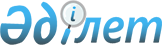 О признании утратившим силу решения акима района Биржан сал от 4 декабря 2018 года № 9 "Об объявлении чрезвычайной ситуации техногенного характера местного масштаба"Решение акима района Биржан сал Акмолинской области от 5 июня 2019 года № 11. Зарегистрировано Департаментом юстиции Акмолинской области 6 июня 2019 года № 7225
      Примечание РЦПИ.

      В тексте документа сохранена пунктуация и орфография оригинала.
      В соответствии с Законом Республики Казахстан от 6 апреля 2016 года "О правовых актах", аким района Биржан сал РЕШИЛ:
      1. Признать утратившим силу решение акима района Биржан сал "Об объявлении чрезвычайной ситуации техногенного характера местного масштаба" от 4 декабря 2018 года № 9 (зарегистрировано в Реестре государственной регистрации нормативных правовых актов № 6910, опубликовано 12 декабря 2018 года в Эталонном контрольном банке нормативных правовых актов Республики Казахстан в электронном виде).
      2. Контроль за исполнением данного решения возложить на заместителя акима района Сабирова Е.Т.
      3. Настоящее решение вступает в силу со дня государственной регистрации в Департаменте юстиции Акмолинской области и вводится в действие со дня официального опубликования.
					© 2012. РГП на ПХВ «Институт законодательства и правовой информации Республики Казахстан» Министерства юстиции Республики Казахстан
				
      Аким района

Е.Нугманов
